M E D I E N  -  I N F O R M A T I O NKulinarischer Wintergenuss in der Steiermark:„Ski-Genuss" im Mariazeller Land!(65 Zeilen zu je 60 Anschlägen/3.537 Zeichen) Genießer unter den Skiurlaubern haben jetzt bei Genuss Reisen, der bundesländerübergreifenden Plattform für kulinarische Entdeckungsreisen in Österreichs Regionen, mit "Ski-Genuss" ein neues Angebot! Konkrete Angebote für genussvolle Winterurlaube in Verbindung mit Landschaftsgenuss auf den Skiern und kulinarischen Genüssen im Hotel und in den Ski-Hütten werden angeboten. Das Mariazeller Land mit der Mariazeller Bürgeralpe hat ein neues Angebot – der neue „Bürgeralpe Express“ sorgt für Ski-Genuss in der Steiermark! Das „Aktivhotel Weisser Hirsch“ bietet mit einem Ski-Genuss-Package bis 15. März 2020 3 Skigebiete mit 1 Liftkarte an: 40 km Skipisten, neue Gondelbahn Bürgeralpe Express, Snowpark & Co. Das „Hotel Drei Hasen“ lädt mit seinem Wintergenuss-Angebot zum „Whiskypackage bei den Drei Hasen“ ein, wo in einer „Whiskygondel“ die Möglichkeit einer exklusiven Whiskyverkostung besteht. Das „Winterzuckerl Mariazeller Land“ im JUFA Hotel Mariazell Sigmundsberg beinhaltet 2 Nächte inkl. Halbpension und Skipass. Der „Skihit Mariazeller Land“ wird im JUFA Hotel Erlaufsee mit 5 bis 8 Nächten inkl. Halbpension, Skipass & Fondue angeboten. Ski-Genuss-Urlauber werden in ausgewählten Hotels empfangen, wo besonders großer Wert auf regionale Gaumenfreuden gelegt wird. Diese Gastgeber empfehlen gemütliche, urige Ski-Hütten mit persönlichem Service und Spezialitäten der Region.Mariazeller Land und Mariazeller BürgeralpeDie Wintermonate ziehen Reisende aus nah und fern in die schneegekrönte Bergwelt des Mariazeller Landes. In den Skigebieten der Region bieten optimale Pistenverhältnisse Spaß im Schnee für drei Generationen, also für die gesamte Familie. Mit der Skikarte können die Mariazeller Bürgeralpe, die Gemeindealpe Mitterbach und das Skigebiet Annaberg besucht werden. Wintersportler erfreuen sich an weitläufigen Loipen, malerischen Winterwanderwegen, entspannten bis anspruchsvollen Skitouren sowie an der 2.500 m langen Rodelbahn mit herrlichem Ausblick von der Bergspitze ins Tal.Spaß im Schnee für alle Generationen ist das Wintermotto der Mariazeller Bürgeralpe. Zur Auswahl stehen 10 Pisten mit 14 km Länge und jeder Schwierigkeitsstufe – getestet und prämiert mit dem Steirischen Pistengütesiegel. Beste Verhältnisse sind durch moderne Pistengeräte und leistungsstarke Beschneiungsanlagen garantiert. Für einen mühelosen Aufstieg sorgen die neu eröffnete Einseilumlaufbahn „Bürgeralpe Express“, zwei 4er-Sessellifte sowie ein Schlepplift und ein Tellerlift. Abwechslung vom Skifahren bietet die 2,5 km lange Rodelbahn, die von der Berg- zur Talstation des „Bürgeralpe Express“ führt. Rodeln werden vor Ort zum Verleih angeboten. Für Tourenskigeher bietet der Tourenski-Trail durch den Wald den perfekten Aufstieg abseits der Piste. Der Skipass der Mariazeller Bürgeralpe ist im gesamten Skiverbund „3 Berge“ (Mariazeller Bürgeralpe, Gemeindealpe Mitterbach, Annaberg) gültig. Weitere Ski-Genuss-Informationen: https://www.genussreisen-oesterreich.at/ski-genuss/.Tourismusverband Mariazeller Land, Brigitte Digruber, 8630 Mariazell, Steiermark, tourismus@mariazell-info.at, www.mariazell-info.atMariazeller Bürgeralpe, Johann Kleinhofer, 
office@buergeralpe.at, www.buergeralpe.atInformationen zu kulinarischen Entdeckungsreisen in Österreichs Regionen: Genuss Reisen Österreich, Obmann Hermann Paschinger, 3491 Straß im Straßertale, Straßfeld 333, 
AUSTRIA, Tel. +43 2735 5535-0, 
E-Mail: info@genussreisen-oesterreich.at, 
Internet: www.genussreisen-oesterreich.at, 
Facebook: www.facebook.com/GenussReisen. 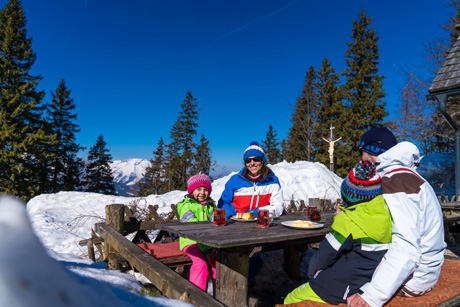 Bildtext: Ski-Genuss im Mariazeller Land und der Mariazeller Bürgeralpe – Hotels verwöhnen mit kulinarischen Winterangeboten:
https://www.genussreisen-oesterreich.at/ski-genuss/ Fotocredit: Rudy Dellinger
Ort: Mariazeller Land
Abdruck honorarfrei!